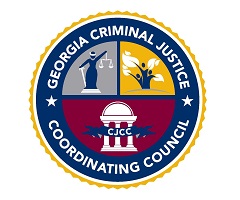 CRIMINAL JUSTICE COORDINATING COUNCILVictim Assistance Division Community Awareness, Prevention Activity & New Partnership ReportSubgrant No: Subgrantee:   Reporting Period:DateCommunity Awareness and Prevention ActivityCounties Served# of  AttendeesDateName of Partnership/Collaborative Partner Define Relationship